Turkey Stuffed PeppersBy: Anna Bramwell, JWU Student, Junior in Culinary Nutrition & Clinical DieteticsZesty ground turkey and vegetables stuffed in a tender bell pepper.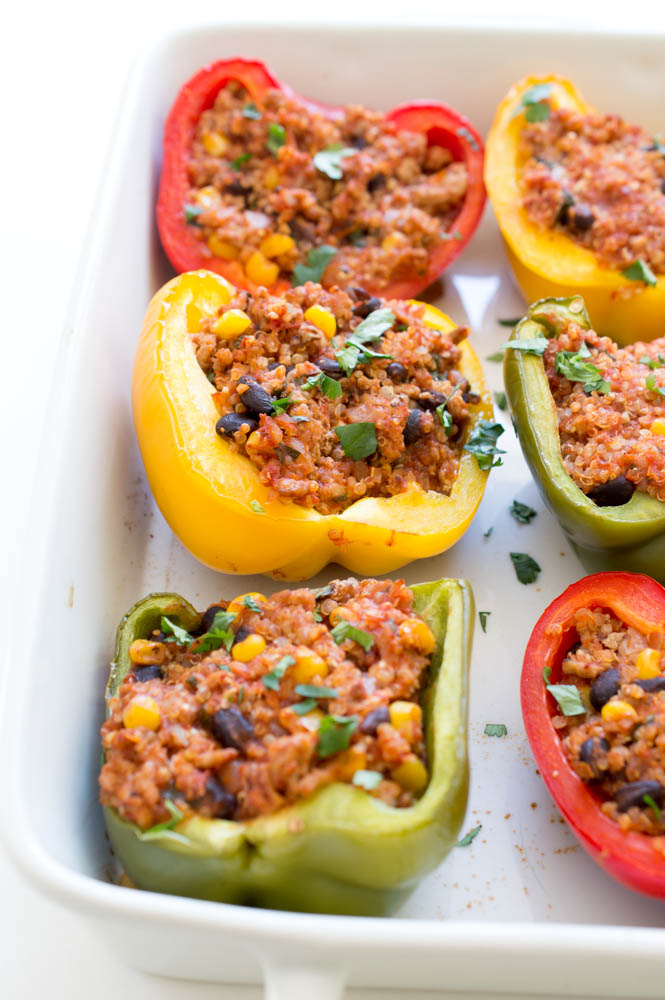 Yield:   6 servingsIngredients:1 lb. 93% lean ground turkey2 garlic cloves, minced1/4 onion, minced¾ cup black beans, rinsed and drained½ cup mushrooms, diced1/4 cup tomato sauce1 tsp paprika½ tsp dried thyme ½ cup frozen corn3 large red or yellow bell peppers 2 Tbsp olive oilPinch of salt and pepper2 Tbsp fresh basil, chopped  2 Tbsp fresh cilantro, choppedMethod of Preparation:Preheat oven to 375 degrees Fahrenheit. In a sauté pan brown the turkey.When the turkey is browned, add garlic, onion, black beans, mushrooms, tomato sauce, paprika, and dried thyme. Cook covered for 15 minutes, and stir occasionally.Add corn and cook uncovered for an additional 2-3 minutes or until all the liquid starts to evaporate.Cut peppers in half lengthwise, removing the seeds.Drizzle olive oil over peppers, and fill each with 1/2 cup turkey mixture, placing filling side up on a baking sheet.Cover with foil. Bake for about 40 minutes or until the peppers become tender.Finish with salt and pepper and garnish with chopped basil and cilantro.Nutritional Analysis: Per servingCalories:221 kcalFiber:Fiber:Fiber:3 g3 g3 g Sugars: Sugars:1 g1 gTotal Fat:3 gCholesterol:Cholesterol:Cholesterol:61 mg61 mg61 mgSodium:Sodium:248 mg248 mgSaturated Fat:1 gProtein:18 g           Carbohydrates:19 g